Ondersteuningsprofiel van De Halm – Almkerk 2019 - 2023Schoolondersteuningsprofiel De HalmInleidingVoor u ligt het Schoolondersteuningsprofiel (SOP) van De Halm in Almkerk. In dit plan staat beschreven welke zorg en ondersteuning wij onze leerlingen kunnen en willen bieden. Dit kan belangrijke informatie zijn voor het kiezen van de school die bij uw kind past. We beginnen met een korte introductie op het SOP. In het hoofdstuk 'Huidig aanbod' leest u welke voorzieningen er zijn op De Halm In het hoofdstuk 'Ambitie' ziet u welke stappen wij nog willen nemen om een nog sterkere ondersteuning te bieden aan onze leerlingen. Heeft u na het lezen van dit document vragen? Dan kunt u contact opnemen met de directeur van de school : Hans Noordman. Hij is momenteel tevens de Interne begeleider van de school. Wet passend onderwijs en het SOPPer 1 augustus 2014 is de wet passend onderwijs van kracht geworden. In deze wet is bepaald dat elke school de plicht heeft om elke leerling het onderwijs en de ondersteuning te bieden die hij of zij nodig heeft. Omdat niet iedere school alle denkbare ondersteuning kan bieden, is het mogelijk dat een school een leerling met bepaalde speciale behoeftes doorverwijst naar een andere school waar de leerling beter ondersteund kan worden.Iedere school heeft een document waarin staat beschreven in welke onderwijsbehoeften zij kunnen voorzien. Dit is het schoolondersteuningsprofiel (SOP). Om leerlingen gericht door te kunnen verwijzen naar een school die beter in hun onderwijsbehoefte voorziet, werken scholen samen in samenwerkingsverbanden (SWV). Elk samenwerkingsverband zorgt dat er binnen het SWV een plek is voor elke leerling. Onze school hoort bij SWV Driegang (www.driegang.nl).SWV DriegangSWV Driegang bestaat uit alle scholen voor regulier en speciaal onderwijs in de gemeenten Gorinchem, Hardinxveld-Giessendam, Giessenlanden, Leerdam, Lingewaal, Molenwaard, Vianen (kern Zijderveld), Woudrichem, Werkendam en Zederik. Dit betreft per 01-10-2016 in totaal ruim 15.000 leerlingen. Minstens een keer in de vier jaar stelt het SWV een ondersteuningsplan op. Hierin staan afspraken over de organisatie en bekostiging van de onderwijsondersteuning. In dit plan wordt ook de ‘basisondersteuning’ vastgelegd. Dat is de ondersteuning die elke school in het samenwerkingsverband aanbiedt. Naast deze basisondersteuning kunnen scholen ervoor kiezen om meer ondersteuning te bieden voor leerlingen met speciale onderwijsbehoeften. Deze extra ondersteuning noemen wij arrangementen.Wat betekent het SOP voor ouders?Dat de school van uw keuze goed onderwijs verzorgt, dat mag u verwachten. In het SOP staat omschreven wat hieronder valt en welke extra voorzieningen de school biedt. Zo leest u bijvoorbeeld hoe het veilige klimaat op school wordt gewaarborgd, hoe rolstoelvriendelijk het schoolgebouw is, maar ook of er een hoogbegaafdheidsspecialist op school aanwezig is.Vermoedt u dat uw kind extra ondersteuning nodig zal hebben, of is dit al bekend? Dan is het SOP extra belangrijk voor u. Alle scholen van Driegang hebben een SOP in dezelfde opbouw, zo kunt u gemakkelijk zien waar u wel en niet terecht kunt voor bepaalde ondersteuning. Weet u niet goed wat uw kind nodig zal hebben of is het niet duidelijk welke voorzieningen er zijn, dan kunt u altijd met de school in gesprek gaan.BasisondersteuningDe basisondersteuning laat zich volgens de PO-Raad omschrijven als het geheel van preventieve en lichte curatieve interventies die binnen de onderwijsondersteuningsstructuur van de school, planmatig en op overeengekomen kwaliteitsniveau, worden uitgevoerd (eventueel in samenwerking met ketenpartners).  De schuingedrukte elementen uit deze definitie worden in dit document besproken.De basisondersteuning wordt aan de hand van deze dertien ijkpunten gemeten:Beleid t.a.v. ondersteuningSchoolondersteuningsprofielEffectieve ondersteuningVeilige omgevingZicht op de ontwikkeling van leerlingenOpbrengst- en handelingsgericht werkenGoed afgestemde methoden en aanpakkenHandelingsbekwame en competentie medewerkersAmbitieuze onderwijsarrangementenZorgvuldige overdracht van leerlingenBetrokkenheid ouders en leerlingenExpliciete interne ondersteuningsstructuurEen effectief ondersteuningsteamKwaliteitsniveauDe basisondersteuning bestaat uit twee niveaus :De basiskwaliteit: dit is gelijk aan de eisen in het inspectiekader van de onderwijsinspectie.De PO-kwaliteit:  de PO-Raad heeft besloten dat er, bovenop wat de inspectie voorschrijft, nog een aantal elementen zijn die een school hoort aan te bieden. Als een school voldoet aan deze richtlijnen, dan is de basisondersteuning van PO-kwaliteit.De verschillen tussen basisondersteuning van basiskwaliteit en basisondersteuning van PO-kwaliteit vindt u in hoofdstuk 4.2 van het Ondersteuningsplan van SWV Driegang (volg de link of ga naar www.driegang.nl/documenten en zoek het ondersteuningsplan op).SWV Driegang heeft haar ambitie gelegd bij PO-kwaliteit. Dat wordt gerealiseerd in 2 stappen:Per 1 augustus 2016 voldoen alle scholen aan het niveau basiskwaliteit van basisondersteuning zoals beschreven in het ondersteuningsplan.Alle scholen streven ernaar om per 1 augustus 2018 te voldoen aan de PO-kwaliteit. Daarbovenop worden vanuit het samenwerkingsverband voorzieningen aangeboden die vallen onder het blok extra kwaliteit. Het geheel van ondersteuningsprofielen moet zorgen voor een dekkend aanbod van onderwijs voor de kinderen die in het gebied wonen van het samenwerkingsverband.Preventieve en licht curatieve interventiesOndersteuningsstructuurDe expertise en ervaring van het team van De Halm kan het beste worden weergegeven door onze ervaring met leerlingen. Hieronder vindt u een overzicht van de ondersteuning die wij op dit moment bieden.Huidige diversiteit leerling populatieDe leerlingen en de ondersteuning worden verdeeld in vier categorieën.Leerlingen met een onderwijsvraag, zij worden binnen de basisondersteuning begeleid.Leerlingen met een onderwijsvraag voor extra aandacht, zij zijn besproken in het ondersteuningsteam en zijn zo mogelijk extern gediagnosticeerd. Deze leerlingen worden binnen de basisondersteuning plus begeleid. Leerlingen met een speciale onderwijsvraag en eventueel zorgvraag, zij hebben meer gespecialiseerd onderwijs en eventueel zorgbegeleiding nodig. Dit wordt dan in een ontwikkelingsperspectief (OPP) uitgewerkt. Deze leerlingen worden binnen de extra ondersteuning intern en mogelijk extern extra begeleid. Leerlingen met een zeer speciale onderwijs- en eventueel zorgvraag, ze hebben intensief gespecialiseerd onderwijs en eventueel zorgbegeleiding nodig. Dit wordt ook uitgewerkt in een OPP. Deze leerlingen worden binnen de extra ondersteuning plus intern en mogelijk extern extra begeleid. AB = Ambulante Begeleiding van het samenwerkingsverbandHuidige deskundigheid op de      SchoolDe school maakt gebruik van de volgende aanwezige teamdeskundigheidDe school maakt gebruik van de volgende aanwezige deskundigheid binnen het bestuur of binnen het samenwerkingsverband.Huidige basisondersteuning en ontwikkel ambitie op de      SchoolAmbitiesDe school heeft de volgende ambities  waaraan in de komende 4 jaar wordt gewerkt.Dat betreft de volgende ijkpunten:1 Versterken: van de potentie die aanwezig is in kinderen, leerkrachten en ouders. 2 Veranderen: van hoofdzakelijk leerstof jaarklas systeem naar een meer thematische en groepsdoorbrekende wijze van samenwerken. 3 Vernieuwen: op een meer onderzoeksmatige en ontwerpende wijze leren en ontwikkelen met ruimte voor onderzoek en experiment. 4 Verbouwen: van basisschool naar christelijk kindcentrum in Almkerk. -Planning2019 :meer gepersonaliseerd leren door de invoer van Gynzy2020 : digitale rapporten, invoer groepskaart2021 : verdere invoer van onderzoekend en ontwerpend leren2022 : groep doorbrekend werken in Units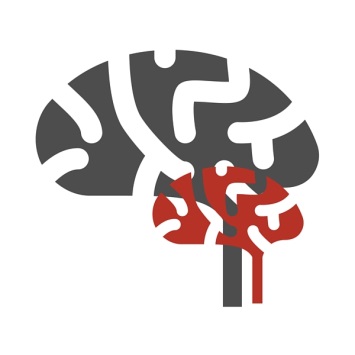 Meer- en minder begaafdheidIn 2019 hebben we het werken met Gynzy ingevoerd. Hiermee kunnen we nog beter de oefenstof aanbieden op het niveau dat bij de leerling past. We streven ernaar dat zoveel mogelijk kinderen de basisdoelen behalen.   Naast de basisinstructie krijgen de leerlingen die dat nodig hebben verlengde instructie. Kinderen waarbij de minimum doelen niet  haalbaar zijn krijgen een aangepaste leerlijn. Voor hen maken we groeidocument, waarin staat welke doelen worden nagestreefd en op welk niveau we streven dat de leerling gaat uitstromen. Ook staat daarin beschreven welke ondersteuning deze leerling binnen of buiten de groep krijgt, bijvoorbeeld van de onderwijsassistent. Voor kinderen waarbij de basiszorg niet toereikend is vragen we een zorgarrangement aan zodat er extra uren voor ondersteuning beschikbaar komen.  Meerbegaafden hebben weer een andere zorgbehoefte. Bij hen compacten we de leerstof zoveel mogelijk als de leerlingen de basisdoelen al beheersen. Vanuit Gynzy zijn er verdiepende opdrachten mogelijk. Daarnaast bieden we hen ook ander soortige leerstof aan, die past bij hun talenten en interesses. We hebben een plusgroepje voor kinderen uit roep 4 t/m 6 en groep 7 – 8. Deze kinderen krijgen wekelijks extra ondersteuning in hun plusprogramma. We kiezen maar zelden voor het versnellen van de leerlijn. Dat doen we eigenlijk alleen maar als de leerlingen sociaal emotioneel gezien beter in een hogere groep passen.Meer- en minder begaafdheidIn 2019 hebben we het werken met Gynzy ingevoerd. Hiermee kunnen we nog beter de oefenstof aanbieden op het niveau dat bij de leerling past. We streven ernaar dat zoveel mogelijk kinderen de basisdoelen behalen.   Naast de basisinstructie krijgen de leerlingen die dat nodig hebben verlengde instructie. Kinderen waarbij de minimum doelen niet  haalbaar zijn krijgen een aangepaste leerlijn. Voor hen maken we groeidocument, waarin staat welke doelen worden nagestreefd en op welk niveau we streven dat de leerling gaat uitstromen. Ook staat daarin beschreven welke ondersteuning deze leerling binnen of buiten de groep krijgt, bijvoorbeeld van de onderwijsassistent. Voor kinderen waarbij de basiszorg niet toereikend is vragen we een zorgarrangement aan zodat er extra uren voor ondersteuning beschikbaar komen.  Meerbegaafden hebben weer een andere zorgbehoefte. Bij hen compacten we de leerstof zoveel mogelijk als de leerlingen de basisdoelen al beheersen. Vanuit Gynzy zijn er verdiepende opdrachten mogelijk. Daarnaast bieden we hen ook ander soortige leerstof aan, die past bij hun talenten en interesses. We hebben een plusgroepje voor kinderen uit roep 4 t/m 6 en groep 7 – 8. Deze kinderen krijgen wekelijks extra ondersteuning in hun plusprogramma. We kiezen maar zelden voor het versnellen van de leerlijn. Dat doen we eigenlijk alleen maar als de leerlingen sociaal emotioneel gezien beter in een hogere groep passen.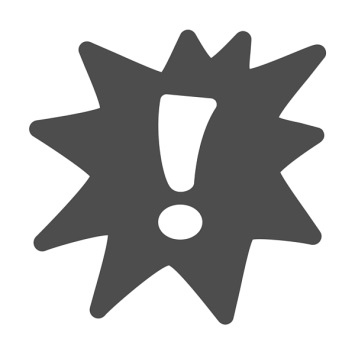 GedragsproblematiekWij zijn opgeleid voor het geven van de lessen van de Kanjertraining. Dit wordt in alle groepen van de school aangeboden. Daarnaast werken we vanuit de PBS methode (positive behaviour support ) aan een positief schoolklimaat.De kern van PBS is dat we niet uitgaan van het formuleren van wat niet mag, maar we kinderen vanuit een positieve grondhouding gewenst gedrag formuleren en aanleren.Daarnaast starten we ieder cursusjaar met de lessen van de methode “Goed van Start” . Leerkrachten en leerlingen werken gedurende een aantal weken aan het vaststellen van gedragsverwachtingen en heldere klassenregels. In ons sociale veiligheidsbeleid hebben we verder beschreven op welke manier we omgaan met pesten en ongewenst en ontoelaatbaar gedrag.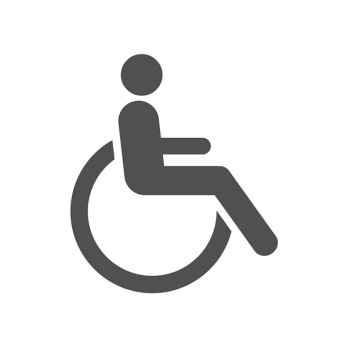 Fysieke beperkingOnze school is rolstoltoegankelijk voor kinderen met fysieke problemen. Fysieke beperkingOnze school is rolstoltoegankelijk voor kinderen met fysieke problemen. 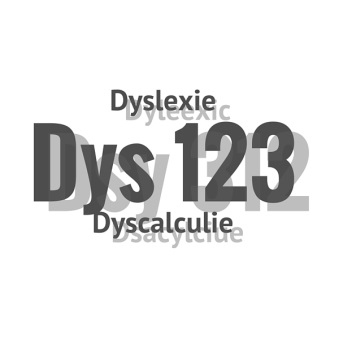 Dyslexie/DyscalculieLeerlingen met leesproblemen ondersteunen we met extra hulp die door de onderwijsassistent wordt gegeven. We werken onder andere met het programma “Bouw” . Kinderen waarbij dyslexie is vastgesteld krijgen naast extra hulp ook school ook een traject met een externe dyslexie specialist. 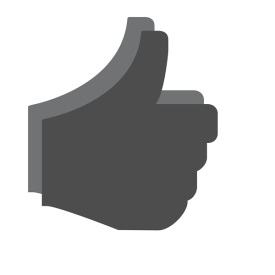 SchoolklimaatOnze school kenmerkt zich door kleinschaligheid; een huiselijke sfeer met een schoolklimaat waar ieder kind zich persoonlijk gekend en geliefd mag voelen. Niet voor niets hebben onze scholen de naam LEV (= liefde en vertrouwen) , maar het staat ook voor hart voor alle kinderen. Wij geven onderwijs met de bijbel als basis , waarbij onze hoofdregel is “wat ik doe is mooi voor God, fijn voor de ander en goed voor mezelf”SchoolklimaatOnze school kenmerkt zich door kleinschaligheid; een huiselijke sfeer met een schoolklimaat waar ieder kind zich persoonlijk gekend en geliefd mag voelen. Niet voor niets hebben onze scholen de naam LEV (= liefde en vertrouwen) , maar het staat ook voor hart voor alle kinderen. Wij geven onderwijs met de bijbel als basis , waarbij onze hoofdregel is “wat ik doe is mooi voor God, fijn voor de ander en goed voor mezelf”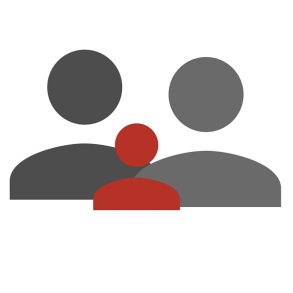 OuderbetrokkenheidWij zien ouders als gelijkwaardige partners. Wij hebben verstand van onderwijs; de ouders kennen hun kind en weten als geen ander wat zij nodig hebben. In 2018 hebben we het predicaat “ouderbetrokkenheid 3.0” ontvangen. Daarmee voldoen we aan de tien kenmerken die gaan over een hechte samenwerking tussen school en ouders.Ambitie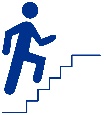 In 2019 zijn we gestart met een nieuw schoolplan. Daarin staan de volgende ambities:naar een meer gepersonaliseerde manier van leren, door het invoeren van chromebooks voor alle leerlingen en het werken met Gynzy. Meer tegemoet komen aan de persoonlijke leerbehoeftes, interesses en talenten van leerlingen, door een meer thematische en groepsdoorbrekende aanpak van de cognitieve, creatieve en sociaal emotionele doelen.ons als team verder professionaliseren om te leren werken vanuit thema’s en leerlijnen waarbij het eigenaarschap van leerlingen verhoogd wordt en het onderwijsaanbod kwalitatief goed blijft.Doorgroeien naar een integraal kindcentrum waarin onderwijs en kinderopvang vanuit dezelfde identiteit en visie onder één dak intensief samenwerken.In 2019 zijn we gestart met een nieuw schoolplan. Daarin staan de volgende ambities:naar een meer gepersonaliseerde manier van leren, door het invoeren van chromebooks voor alle leerlingen en het werken met Gynzy. Meer tegemoet komen aan de persoonlijke leerbehoeftes, interesses en talenten van leerlingen, door een meer thematische en groepsdoorbrekende aanpak van de cognitieve, creatieve en sociaal emotionele doelen.ons als team verder professionaliseren om te leren werken vanuit thema’s en leerlijnen waarbij het eigenaarschap van leerlingen verhoogd wordt en het onderwijsaanbod kwalitatief goed blijft.Doorgroeien naar een integraal kindcentrum waarin onderwijs en kinderopvang vanuit dezelfde identiteit en visie onder één dak intensief samenwerken.AanbodAanbod dyslexie en dyscalculie Meer tijd bij toetsen;  Vergroten van teksten en toetsen;  Auditieve ondersteuning;  Begeleiding door externen;  Meer leesinstructie en meer oefentijd.  Eigen leerlijn rekenen binnen Gynzy extra oefenstof (adaptief) verlengde instructieOnderwijsprogramma's en leerlijnen voor leerlingen met meer of minder dan gemiddelde intelligentie leerlijnen vanuit Gynzy leerlijnen Parnassys  Materialen uit VooruitFysieke toegankelijkheid van schoolgebouwHet schoolgebouw is vanaf de hoofdingang rolstoeltoegankelijk. Er is ook een toilet voor mensen met een fysieke handicap.Kinderen met een handicap op het gebied van gehoor of zicht zijn welkom. In overleg met betrokkenen zoeken we dan een passende oplossing.(Ortho)pedagogische en of orthodidactische programma's en methodieken gericht op sociale veiligheid en het voorkomen/aanpakken van gedragsproblematiekProtocol voor medisch handelenDit protocol is op LEV niveau vastgesteld en toegevoegd als bijlage aan ons integrale veiligheidsplan.Welke curatieve zorg en ondersteuning kan school, eventueel met ketenpartners, bieden?In principe proberen we de eerste zorg zoveel mogelijk in de groep zelf te verzorgen. Daarvoor werken we met het ADI model.Indien de zorg in de groep ontoereikend is kan er zorg verleend worden door een onderwijsassistent al dan niet in de groep. Mocht ook dit niet voldoende zijn gaan we in gesprek met externe partijen, zoals samenwerkingsverband, jeugdzorg, specialisten bij gedragsdeskundigen enz. Alle stappen binnen onze zorg zijn verder uitvoerig in ons zorgplan beschreven. Groepen 1/2Groepen 3/4Groepen 5/6Groepen 7/8TotaalTotaal aantal leerlingen op school(per 01-10-2009)3521192095Uitsplitsing # leerlingen per onderwijsvraag per groepenBasisondersteuningTotaal3118141679Basisondersteuning-plusTaal1225RekenenMinder begaafdheidMeer/hoog begaafdheid1225GedragWerkhouding22Fysieke gesteldheidThuissituatieSpraakTotaal12Extra ondersteuningOPP taal112OPP rekenenOPP minder begaafdheidOPP meer/hoog begaafdheidOPP gedrag22WerkhoudingFysieke gesteldheidThuissituatieTotaal4Extra ondersteuning-plusOPP en AB leergebiedenOPP en AB gedragOPP en AB fysieke gesteldheidOPP en AB cluster 1OPP en AB cluster 2TotaalAanwezigheid zonder diplomaAanwezig met diplomaNiet aanwezigIntern Begeleider 11Taal/leesspecialist1Dyslexie specialistXRekenspecialist1Gedragsspecialist1Sociale vaardigheden specialist1Hoogbegaafdheid specialist1Remedial teacher1Motorische remedial teacher (tevens vakleerkracht lichamelijke oefening)1SpelbegeleidingXCoaching en Video interactie begeleidingXVakleerkracht lichamelijke oefening1Aanwezigheid zonder diplomaAanwezig met diplomaNiet aanwezigOrthopedagoog/PsycholoogjaLogopedistXHoogbegaafdheidspecialistjaSchoolmaatschappelijk werkexternSpecialist het jonge kindjaIntern BegeleiderTaal/leesspecialistjaDyslexiespecialistSociale vaardigheden specialistjaRemedial teacherMotorische remedial teacherSpelbegeleidingCoaching en video interactie begeleidingja13 IJkpuntenHuidige situatieOntwikkel ambitie1Beleid t.a.v. ondersteuningBij de start van cursusjaar 2019 is de zorgstructuur opnieuw besproken en vastgesteld. De meeste hulp wordt via verlengde instructie of een adaptieve leerstofaanbod via Gynzy in de groep geboden.Gynzy maakt het mogelijk om een veel meer gepersonaliseerde manier van leren te ontwikkelen.  In de toekomst willen we naar bredere units toe waar meerdere leerkrachten samenwerken om groepsdoorbrekend te werken.2SchoolondersteuningsprofielHet SOP sluit voldoende aan op onze leerling populatie. Wel zien we een toename van leerlingen met een bijzondere gedragsproblematiek wat al op zeer jonge leeftijd zichtbaar wordt. Voor de meerbegaafde kinderen willen we nog extra materialen bestellen zodat we een breed aanbod hebben passend bij hun talenten. 3Effectieve ondersteuningDe ondersteuning die gewenst is kan doorgaans geboden worden.We willen breder inzetten op de zelfstandige leerhouding van de leerlingen.4Veilige omgevingJaarlijks nemen we een sociale vragenlijst af. Daaruit blijkt dat de meeste leerlingen de school als veilig ervaren.Signalen van onveiligheid worden tijdig opgepakt, waar nodig met de ouders erbij. Externe hulp schalen we tijdelijk in als dat voor een groep wenselijk is. 5Zicht op de ontwikkeling van leerlingenDoor de overgang van methodes naar Gynzy moeten leerkrachten leren op een andere wijze te kijken naar de ontwikkeling van kinderen. Een werkgroep is bezig voor te bereiden hoe we alle resultaten kunnen verwerken in Parnassyss en hoe we via digitale rapporten dit ook naar ouders kunnen verantwoorden.6Opbrengst- en handelingsgericht werkenHet werken met groepsplannen is te tijdrovend en draagt niet fundamenteel bij aan beter onderwijsGroepsplannen zullen vervangen worden door groepskaarten. 7Goed afgestemde methoden en aanpakkenVoor de basisvakken hebben we vanaf groep 4 werken volgens een methode losgelaten en overgestapt op de digitale leerlijnen van GynzyWe willen hiermee een volgende stap zetten in de richting van gepersonaliseerd leren.8Handelingsbekwame en competentie medewerkersBinnen LEV zijn er netwerken waar leerkrachten kennis kunnen halen en brengen. Ook volgen de leerkrachten relevante cursussen van de Driegang Academie.Teambreed organiseren we trainingen rond:Werken met GynzyEffectief gebruik van ParnassDigitale rapportenWerken met groepskaartOmgaan met diversiteitOnderzoekend en ontwerpend leren9Ambitieuze onderwijsarrangementenDe missie van De Halm is 
 samen geloven, groeien en genieten. Ons onderwijs is altijd gericht op ontwikkeling. De kunst is leerlingen haalbaar uit te blijven dagen. In onze visie gaan we uit vanuit “leren door doen” . 10Zorgvuldige overdracht van leerlingenWe zorgen voor een warme overdracht naar het voortgezet onderwijs.11Betrokkenheid ouders en leerlingenAls school hebben we het predicaat ouderbetrokkenheid 3.0 behaald.We zorgen ervoor dat de tien criteria actueel blijven.12Expliciete interne ondersteuningsstructuurIs beschreven in onze zorgstructuur13Een effectief ondersteuningsteamNaast IB’ er, onderwijsassistent is er ook veel individuele expertise in het team. Leerkrachten helpen elkaar graag verder bij vraagstukken.  Dit gebeurt doorgaans In de afgelopen jaren zijn meerdere interne specialisten van baan veranderd. Op termijn moeten binnen het huidige team weer mensen opgeleid worden voor speciale expertise functies.